             Stages 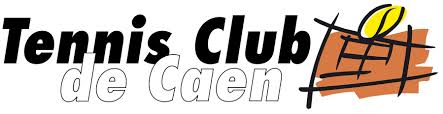 Vacances de Pâques 2016                                                          NouveautésStage initiation/perfectionnement de 6 à 17 ansStage compétition : Entrainement + suivi des matchesStage adultes : Initiation et perfectionnementRenseignements et inscriptions : tccdirsportive@free.fr ou au 02 31 44 26 02.DatesDu lundi 4 au vendredi 8 avrilDu lundi 11 au vendredi 15 avrilHoraires10h à 12h et/ou 14h à 16h, bilan individuelTarifs150 euros la semaine (10h à 12h ou 14h à 16h) euros la semaine (10h à 12h et 14h à 16h)DatesDu lundi 11 au samedi 16 avrilHoraires9h30 à 17h (variable suivant horaires de match)24 heures d’entrainement minimum réparties dans la semaineTournois + 11ans2 tournois (jeunes et/ou adultes) suivant classement et âgeTournois – 11 ansSuivi de la compétition galaxie tennis de :Bayeux terrain vert 9/10 ans homologué : 16 avrilNouveautéMise en place d’une analyse vidéo, bilan individuelAnimationsUne sortie laser game organisée dans la semaineTarifs270 euros incluant entrainement, inscriptions et suivi en tournoi, analyse vidéo et sortie laser game (date limite d’inscription : lundi 28 mars 2016)DatesDu lundi 4 au vendredi 8 avrilDu lundi 11 au vendredi 15 avrilHoraires14h à 16h ou 19h à 21hTarifs euros la semaine (14h à 16h ou 19h à 21h)euros la séance de 2 heures